附件3：青稞深加工产品介绍青稞具有高蛋白、高膳食纤维、低升糖指数和丰富的矿物质及维生素，有着降糖、排毒、饱腹感强等特点。结合现代人的膳食结构和健康状况，将日喀则一亩青稞所产出的青稞原材按照不同的饮食习惯，加工成“精米、面条、能量棒、杂粮包、代餐粉、饼干”等多种深加工产品，为城市群体和社区住户提供一份健康、营养的膳食保障。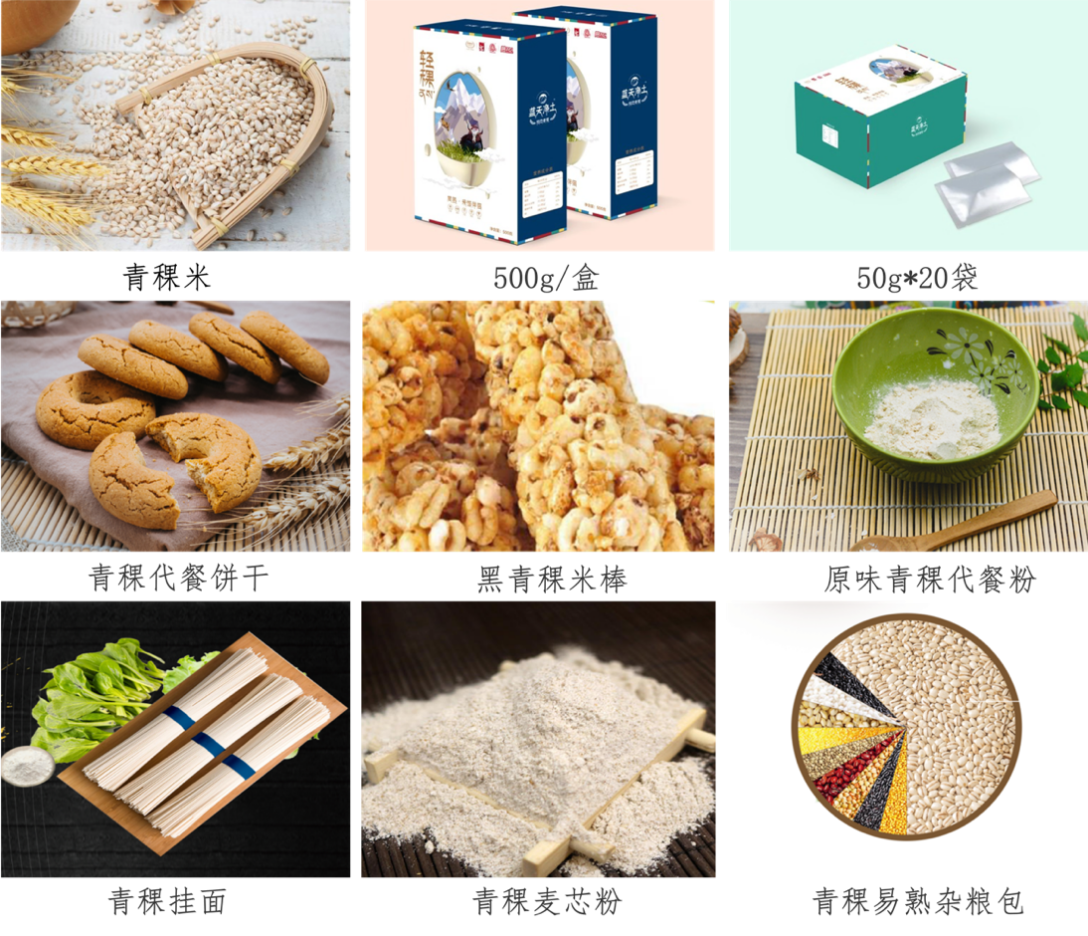 序号产品名称规格可换取产品份数1青稞米（240斤）500g/盒240份2青稞米（240斤）50g*20袋120份3青稞麦芯粉（300斤）2.5kg*1袋60份4青稞易熟杂粮包50g*10袋240份5青稞代餐饼干150g/盒270份6原味青稞代餐粉175g/盒150份7黑青稞米棒158g*1袋800份8青稞挂面270g/盒500份